TENDER NOTICEThe National Health Mission, Uttar Pradesh, invites sealed bids only from Reputed Service Providers related to the services as listed below:The Bidders can bid for providing services in individual cluster and/or district as mentioned in Bid/Tender Document. The Bidding/Tender Documents containing detailed Technical Specifications, along with Terms and Conditions of the Contract can be obtained by Paying the Bid/Tender Document Fee by hand or can be downloaded from the website: http://www.upnrhm.gov.in. The Bidders who download the Bid/Tender Document from the website will have to submit the Bid/Tender Document Fee in the form of Demand Draft in favour of State Health Society, Uttar Pradesh payable at Lucknow, along with the Technical Bid.Schedule of TenderFurther updates regarding above tender can be accessed on the website: http://www.upnrhm.gov.in.	The decision of National Health Mission- UP shall be final. The SPMU-NHM-U.P. reserves the right to cancel or reject all or any Bid/Tender without assigning any reason. (Alok Kumar)Mission Director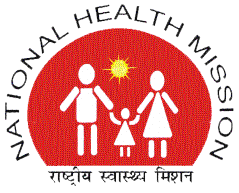 NATIONAL HEALTH MISSIONSTATE PROGRAM MANAGEMENT UNIT 19A, VISHAL COMPLEX, VIDHAN SABHA MARG, LUCKNOW- 226001TELEPHONE -0522-2237595/ Fax -2237390Email- mdupnrhm@gmail.com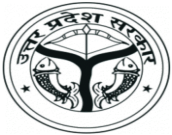 S.No.Brief Description of ServicesClusterEarnest Money Deposit (INR)Cost of Bid/Tender Document (INR)1Selection of MRI Scan Service Providers for Select Locations in Uttar Pradesh(Bid Ref- SPMU/NHM/PROCURE/MRI/2016-17/33)Cluster 1Rs. 3.98 LakhsRs. 30,000/-1Selection of MRI Scan Service Providers for Select Locations in Uttar Pradesh(Bid Ref- SPMU/NHM/PROCURE/MRI/2016-17/33)Cluster 2Rs. 3.18 LakhsRs. 30,000/-1Selection of MRI Scan Service Providers for Select Locations in Uttar Pradesh(Bid Ref- SPMU/NHM/PROCURE/MRI/2016-17/33)Cluster 3Rs. 3.98 LakhsRs. 30,000/-1Selection of MRI Scan Service Providers for Select Locations in Uttar Pradesh(Bid Ref- SPMU/NHM/PROCURE/MRI/2016-17/33)Cluster 4Rs. 3.18 LakhsRs. 30,000/-1Selection of MRI Scan Service Providers for Select Locations in Uttar Pradesh(Bid Ref- SPMU/NHM/PROCURE/MRI/2016-17/33)For each DistrictRs. 80,000Rs. 30,000/-SchedulesDate/TimeDate of Commencement of Sale of Tender Documents04.10.2016Date of Pre-Bid Meeting   13.10.2016 at 12:00 p.m. atOm Kailash Tower, 19-A, Vidhan Sabha Marg, LucknowDeadline for the submission of Bids in the Tender Box at the office of the “Mission Director NHM-UP, SPMU, Vishal Complex, 19-A, Vidhan Sabha Marg, Lucknow- 226001”11.11.2016 at 11:00 a.m.Date of Opening of Technical Bid at SPMU, NHM conference hall in the presence of bidders or their authorized representatives who desire to be present.11.11.2016 at 03:00 p.m. at          Om Kailash Tower, 19-A, Vidhan Sabha Marg, LucknowOpening of Financial BidsQualified bidders will be intimated in advance 